Конспект занятия в средней группеАппликация «Светофор»Тема занятия: Аппликация «Светофор»Образовательная цель: научить детей выполнять аппликационную работу из геометрических фигур.Воспитательная цель: воспитание у детей навыков и устойчивых привычек соблюдения правил дорожного движения; воспитание личностных качеств (аккуратность, усидчивость, дисциплинированность)Развивающая цель: развитие коммуникативных навыков, мелкой моторики рук, творческих способностей детей; развивать у детей азы дорожной грамоты, расширяя знания детей о светофоре, о значении его сигналов.Задачи:отработка навыков составлять изображение из частей;отработка навыков правильных приёмов наклеивания кругов на прямоугольник, чередуя их последовательность – красный, жёлтый, зелёный;совершенствование навыков работы с клеем.                                                                        Ход занятияОрганизационный момент, приветствиеВоспитатель:Здравствуйте, дети! Готовы к занятию? Давайте проверим.Руки? – на месте!Ноги? – на месте!Локти? – у края!Спинка? – прямая!Отдых наш кончается,Работа начинается.Усердно будем мы трудиться,Чтоб чему-то научиться.Основная часть занятияВоспитатель:Отгадайте загадку.Я глазищами моргаю неустанно день и ночь.Я машинам помогаю и тебе готов помочь.Воспитатель:Правильно, это светофор.Сколько глаз у светофора, какие?Дети: Красный, жёлтый, зелёный.Воспитатель:А вы знаете, что означают три цвета у светофора?Красный свет нам говорит:- Стой, опасно, путь закрыт! (хором)Жёлтый свет – предупрежденье:- Жди сигнала для движенья! (хором)Зелёный свет открыл дорогу:- Переходить ребята могут! (хором)Практическая работа: Выполнение аппликации «Светофор» Воспитатель: (показывает макет светофора):Перед вами – Светофор Светофорович!Ему скучно в одиночестве, он очень хочет, чтобы вы, ребята, сделали много Светофорчиков, которые помогут людям соблюдать правила дорожного движения. Сейчас мы с вами будем делать аппликацию «Светофор».Далее воспитатель обращает внимание детей на предметы, которые лежат на столе у каждого ребёнка и понадобятся для выполнения работы.Проводится инструктаж по правилам техники безопасности при работе с клеем. Воспитатель: (демонстрирует готовую аппликацию).Посмотрите внимательно на образец. Из каких деталей состоит светофор?(Из основы макета светофора – белый прямоугольник; его сигналов – круги красного, жёлтого и зелёного цвета)Воспитатель показывает детям последовательность выполнения аппликации.Воспитатель: Итак, у всех на столах лежат фигурки, необходимые для аппликации: прямоугольник и три круга – красный, жёлтый, зелёный.Вы должны будете наклеить на прямоугольник, соблюдая необходимую последовательность, три круга, оставляя между ними небольшие расстояния.По ходу выполнения работы педагог в процессе беседы обращает внимание детей на отличительные особенности геометрических фигур: прямоугольник,  круг. С помощью клей-карандаша равномерно наносим небольшой слой клея на красный круг, наклеиваем круг на прямоугольник, разглаживая аккуратно поверхность. Затем также приклеиваем последовательно жёлтый и зелёный круги, не забывая оставлять между ними небольшие равные промежутки.Педагог: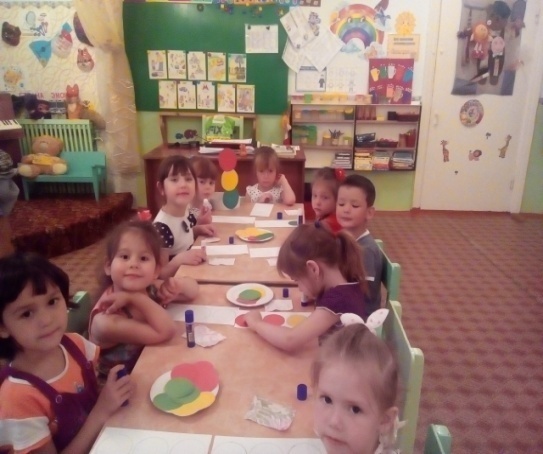 Итак, что у вас получилось?Дети: Светофор.Воспитатель:Я думаю, что Светофору Светофоровичу понравились ваши Светофорчики. Теперь ему не скучно, смотрите, он улыбается.  Сейчас мы с вами сыграем в игру «Красный, жёлтый, зелёный». Для этого встанем в круг.Игра «Красный, жёлтый, зелёный»Педагог показывает по очереди три цветных круга. Дети, слушая стихотворение, выполняют определённые движения вслед за педагогом.Воспитатель:Внимание! Глядит в упор зеленоглазый светофор.Зелёный, жёлтый, красный глаз, - он каждому даёт указ.Хоть у вас терпенья нет, подождите – красный свет!(Дети хлопают в ладоши)Жёлтый свет засветил (жёлтый круг), приготовьтесь в путь идти!(Дети берутся за руки)Свет зелёный впереди (зелёный круг) – вот теперь переходи!(Дети маршируют на месте)Игра повторяется несколько раз, сначала с использованием сигнальных цветных кругов и со словами, затем – без слов, только с использованием сигнальных цветных кругов.Воспитатель:Всем, кто ошибся, мы говорим:«Есть сигналы светофора, подчиняйся им без спора!»Воспитатель: Молодцы, дети! Светофорчики у вас получились красивые. Сигналы светофора вы знаете. Уверена, что наш Светофор Светофорович вами доволен. Вот как он улыбается! 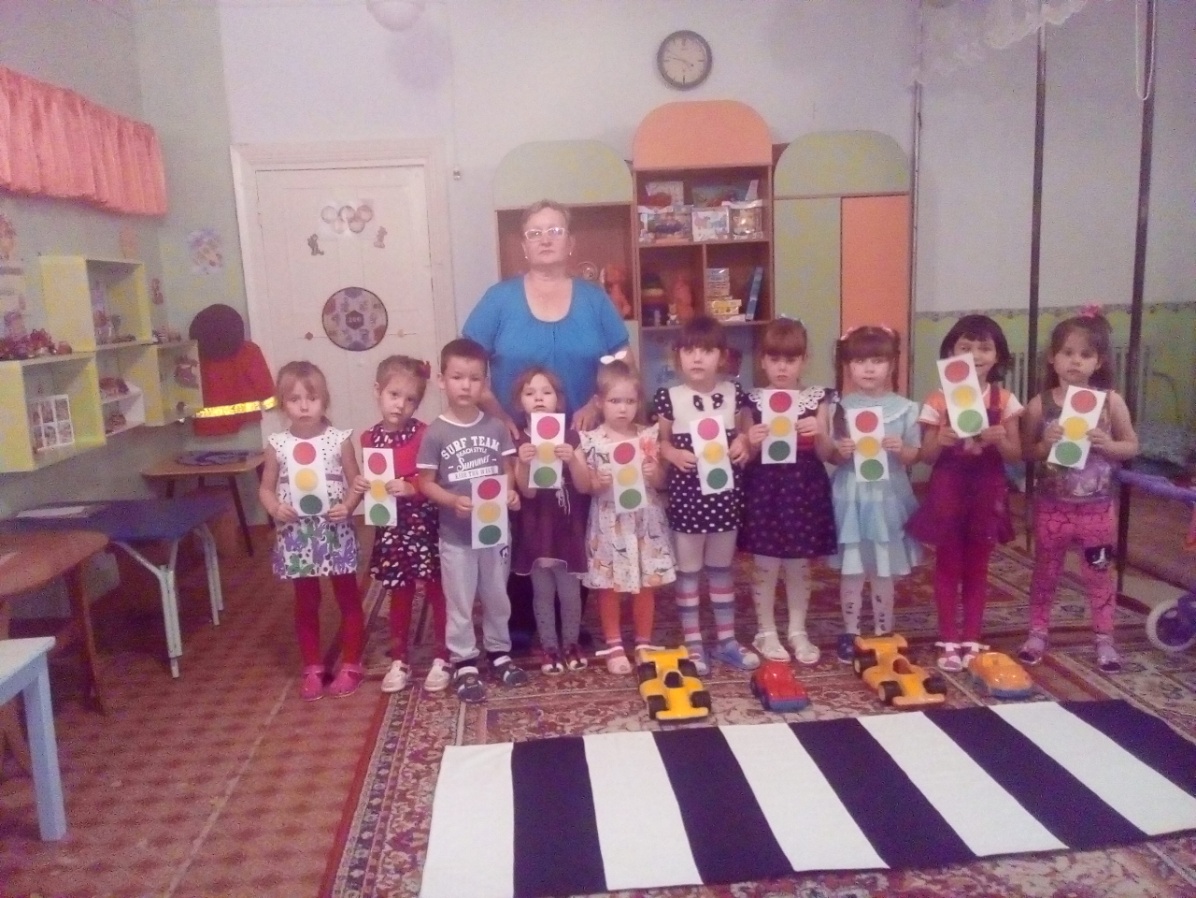 Окончание занятияДети берутся за руки, сжимают ладони друг друга, повторяют за воспитателем:Чтоб не случилась вдруг беда,Со Светофором ты дружи всегда!